Załącznik Nr 1 do SIWZ  Nr sprawy: ZSP-271/2/15				OFERTADane dotyczące Wykonawcy:1.Nazwa........................................................................................................................................................................................................................................................................................................................2.Adres.......................................................................................................................................................................................................................................................................................................................... NIP...............................................................  REGON................................................................................Tel ……………………………………… fax ……………………………………   e-mail ……………………………………………………3. Po zapoznaniu się z warunkami i ustaleniami zawartymi w Specyfikacji istotnych warunków zamówienia wyrażamy chęć uczestnictwa w zorganizowanym przez Zespół Szkolno – Przedszkolny w Smolcu postępowaniu w trybie przetargu nieograniczonego na „Wyposażenie nowego budynku szkoły w Smolcu”...............................................  (podpis i pieczęć wykonawcy)  4.  Upoważniony  ......................................................................... do reprezentowania wykonawcy.(imię i nazwisko)5.Oferujemy:Powyższe wartości wynikają z szczegółowego wykazu zamawianych artykułów, których ilość, cenę jednostkową netto, cenę jednostkową brutto , wartość brutto wykazano wg  załącznika  nr 5 (w załączeniu właściwy wykaz artykułów, których dotyczy oferta), na warunkach określonych  w specyfikacji istotnych warunków zamówienia.Oferujemy całkowitą realizację zamówienia za cenę brutto: .................................. zł (słownie: .... ......................... ..................... .............................................................................................. zł) Oferujemy termin płatności            - ......... dni ……………………………………………………………………………………Podpis i pieczęć Wykonawcy lub osoby uprawnionej6. Oświadczamy, że zapoznaliśmy się ze Specyfikacją Istotnych Warunków Zamówienia 
oraz projektem umowy i przyjmujemy je w całości bez zastrzeżeń.7. Oświadczamy, że zdobyliśmy wszelkie informacje, które były konieczne do przygotowania oferty oraz podpisania umowy.8.Oświadczamy,że..............................................................................................................................                                        (nazwa przedsiębiorstwa)nie jest / jest*   w stanie likwidacji. /*niepotrzebne skreślić/9. Oświadczamy, że w stosunku do…………........................................................................................                                       (nazwa przedsiębiorstwa)nie toczy / toczy*    się postępowanie upadłościowe. /*niepotrzebne skreślić/10. Oświadczamy, że uważamy się za związanych z ofertą przez 30 dni od daty składania ofert 
i zobowiązujemy się podpisać umowę w ciągu nie krótszym niż 5 dni od ogłoszenia 
o wyborze najkorzystniejszej oferty.11.Oświadczamy, że.............................................................................................................................(nazwa przedsiębiorstwa)nie podlega wykluczeniu z postępowania na podstawie art. 24 Ustawy z dnia 29 stycznia 2004 r. Prawo zamówień publicznych12.Oświadczamy, że jesteśmy / nie jesteśmy podatnikiem od towarów i usług VAT. Nasz numer         indentyfikacyjny: ................................................................ /*niepotrzebne skreślić/13. Zamówienie zrealizujemy siłami własnego przedsiębiorstwa / z udziałem podwykonawców*. /*niepotrzebne skreślić/14. Oświadczamy, iż za wyjątkiem dokumentów wymienionych w pkt.15 niniejszej oferty, oferta nasza oraz wszelkie oświadczenia i zaświadczenia złożone przez nas w trakcie niniejszego postępowania są jawne i nie zawierają informacji stanowiących tajemnicę przedsiębiorstwa w rozumieniu przepisów o zwalczaniu nieuczciwej konkurencji.15. Oświadczamy, iż tajemnicę przedsiębiorstwa w rozumieniu przepisów o zwalczaniu nieuczciwej konkurencji, które nie mogą być udostępniane innym uczestnikom postępowania stanowią informacje zawarte w następujących dokumentach:…………………………………………………………………………………………........................................................…………………………………………………………………………………………......................................................................................................(podpis i pieczęć wykonawcy)16. Ofertę niniejszą składamy na ………………  kolejno ponumerowanych stronach.Załącznikami do niniejszej oferty są:Oświadczenie, że wykonawca spełnia warunki udziału w postępowaniu na podstawie art. 22 ust.1 Ustawy prawo zamówień publicznych(wzór zał. nr 2 do specyfikacji)Oświadczenie, że wykonawca nie podlega wykluczeniu z postępowania na podstawie art.24 ust. 1 Ustawy prawo zamówień publicznych (wzór zał. nr 3 do specyfikacji)Aktualny odpis z właściwego rejestru, jeżeli odrębne przepisy wymagają wpisu do rejestru  
w celu wykazania braku podstaw do wykluczenia w oparciu o art. 24 ust. 1 pkt 2 ustawy - wystawione nie wcześniej niż 6 miesięcy przed terminem składania ofert. (wzór zał. nr 4                 do specyfikacji)Wykaz  przedmiotu zamówienia (wzór zał. Nr 5   do specyfikacji)Wykaz prac zrealizowanych z udziałem podwykonawców (wzór zał. nr 7   do specyfikacji)..............................................(podpis i pieczęć wykonawcy)Załącznik Nr 2 do SIWZ
                      			          Nr sprawy: ZSP-271/2/15					O Ś W I A D C Z E N I EWykonawcyNiniejszym oświadczam, że:Spełniam wymogi w ubieganiu się o udzielenie zamówienia publicznego na podstawie art. 22 ust. 1 Ustawy z dnia 29 stycznia 2004 Prawo Zamówień Publicznych ponieważ:a) posiadam uprawnienia do wykonywania określonej działalności lub czynności, jeżeli ustawy nakładają obowiązek posiadania takich uprawnień;b) posiadam niezbędną wiedzę i doświadczenie oraz potencjał techniczny, a także dysponuję osobami zdolnymi do wykonania zamówienia;c) sytuacja ekonomiczna i finansowa gwarantuje prawidłowe wykonanie zamówienia.Prawdziwość powyższych danych potwierdzam własnoręcznym podpisem.data : ...................................... 					.......................................                             podpis Wykonawcy lub osoby uprawnionej do reprezentowania Wykonawcy Załącznik Nr 3 do SIWZ                                                                                                                          Nr sprawy: ZSP-271/2/15							O Ś W I A D C Z E N I EWykonawcyNiniejszym oświadczam, że:Nie podlegam wykluczeniu z ubiegania się o udzielenie zamówienia publicznego na podstawie art. 24 ust. 1 i 2 Ustawy z dnia 29 stycznia 2004 Prawo Zamówień Publicznych.1. nie jestem wykonawcą, który w ciągu ostatnich 3 lat przed wszczęciem postępowania wyrządził szkodę nie wykonując zamówienia lub wykonując je nienależycie, a szkoda ta nie została dobrowolnie naprawiona do dnia wszczęcia postępowania, chyba że niewykonanie lub nienależyte wykonanie jest następstwem okoliczności, za które wykonawca nie ponosi odpowiedzialności;2. nie jestem wykonawcą, w stosunku do którego otwarto likwidację lub ogłoszono  upadłość;3. nie jestem wykonawcą, który zalega z uiszczeniem podatków, opłat lub składek na ubezpieczenia społeczne lub zdrowotne, z wyjątkiem przypadków gdy uzyskano przewidziane prawem zwolnienie, odroczenie, rozłożenie na raty zaległych płatności lub wstrzymanie w całości wykonania decyzji właściwego organu;4. nie jestem osobą fizyczną, którą prawomocnie skazano za przestępstwo popełnione w związku z postępowaniem o udzielenie zamówienia, przestępstwo przekupstwa, przestępstwo przeciwko obrotowi gospodarczemu lub inne przestępstwo popełnione w celu osiągnięcia korzyści majątkowych;5. nie jestem członkiem spółki jawnej, której wspólnika prawomocnie skazano za przestępstwo popełnione w związku z postępowaniem o udzielenie zamówienia, przestępstwo przekupstwa, przestępstwo przeciwko obrotowi gospodarczemu lub inne przestępstwo popełnione w celu osiągnięcia korzyści majątkowych;6. nie jestem członkiem spółki partnerskiej, której partnera lub członka zarządu prawomocnie skazano za przestępstwo popełnione w związku z postępowaniem o udzielenie zamówienia, przestępstwo przekupstwa, przestępstwo przeciwko obrotowi gospodarczemu lub inne przestępstwo popełnione w celu osiągnięcia korzyści majątkowych;7. nie jestem członkiem spółki komandytowej oraz spółki komandytowo-akcyjnej, której komplementariusza prawomocnie skazano za przestępstwo popełnione w związku z postępowaniem o udzielenie zamówienia, przestępstwo przekupstwa, przestępstwo przeciwko obrotowi gospodarczemu lub inne przestępstwo popełnione w celu osiągnięcia korzyści majątkowych;8. nie jestem osobą prawną, której urzędującego członka organu zarządzającego prawomocnie skazano za przestępstwo popełnione w związku z postępowaniem o udzielenie zamówienia, przestępstwo przekupstwa, przestępstwo przeciwko obrotowi gospodarczemu lub inne przestępstwo popełnione w celu osiągnięcia korzyści majątkowych;9. nie jestem podmiotem zbiorowym, wobec którego sąd orzekł zakaz ubiegania się o zamówienia, na podstawie przepisów o odpowiedzialności podmiotów zbiorowych za czyny zabronione pod groźbą kary;10. nie jestem wykonawcą będącym osobą fizyczną, którą prawomocnie skazano za przestępstwo, o którym mowa w art.9 lub 10 Ustawy  z dnia 15 czerwca 2012r. o skutkach powierzenia wykonywania prac cudzoziemcom przebywającym wbrew przepisom na terytorium Rzeczpospolitej Polskiej (Dz. U. poz. 769) – przez okres jednego roku od dnia uprawomocnienia się wyroku;11. nie jestem wykonawcą będącym spółką jawną, spółką partnerską, spółką komandytową, spółką komandytowo – akcyjną lub osobą prawną, którego odpowiednio wspólnika, partnera, członka zarządu, komplementariusza lub urzędującego członka organu zarządzającego prawomocnie skazano za przestępstwo o którym mowa w art.9 lub 10 Ustawy  z dnia 15 czerwca 2012r. o skutkach powierzenia wykonywania prac cudzoziemcom przebywającym wbrew przepisom na terytorium Rzeczpospolitej Polskiej (Dz. U. poz. 769) – przez okres jednego roku od dnia uprawomocnienia się wyroku.Prawdziwość powyższych danych potwierdzam własnoręcznym podpisem.data : ...................................... 				                                                        ........................................podpis Wykonawcy lub osoby uprawnionej do reprezentowania Wykonawcy Załącznik Nr 4 do SIWZ    									   Nr sprawy: ZSP- 271/2/15						O Ś W I A D C Z E N I EWykonawcyOświadczenie Wykonawcy o spełnieniu warunków, o których mowa w art. 44 ustawy PZPOświadczam, że spełniam warunki udziału w postępowaniu zgodnie z art. 44 ustawy Prawo Zamówień Publicznych.W załączeniu :- odpis z właściwego rejestru ( KRS )							        .......................................Data i podpis Wykonawcy lub osoby uprawnionej do reprezentowania Wykonawcy Załącznik Nr 5 do SIWZ                                                                                                                         Nr sprawy: ZSP-271 /2/15						Część 1. – SPRZĘT KOMPUTEROWYUWAGI:  Cena zawiera  dostawę i montaż – konfiguracje oraz  gwarancje.……………………………..				………………………………………………………               (data)                                  (pieczęć i podpis Wykonawcy lub osoby upoważnionej)Załącznik Nr 5 do SIWZNr sprawy: ZSP-271 //15Część 2. – WYPOSAŻENIE BIURA I SALUWAGI:  Cena zawiera  dostawę i montaż – konfiguracje oraz gwarancje…………………………………                                ……………………………………………………               (data)     			(pieczęć i podpis Wykonawcy lub osoby upoważnionej)Załącznik Nr 5 do SIWZ            Nr sprawy: ZSP- 271/2/15	Część 3. – MEBLEUWAGI:  Cena zawiera  dostawę, montaż  oraz gwarancje…………………………………                             ………………………………………………………               (data)                                 (pieczęć i podpis Wykonawcy lub osoby upoważnionej)Załącznik Nr 5 do SIWZ                                                                 					   Nr sprawy: ZSP- 271/2/15		Część 4. – SPRZĘT SPORTOWY I ZABAWKIUWAGI:  Cena zawiera  dostawę, montaż oraz gwarancje…………………………………                                                 …………………………………………….               (data)                                     (pieczęć i podpis Wykonawcy lub osoby upoważnionej)Załącznik Nr 5 do SIWZNr sprawy: ZSP- 271/2/15	Część 5. –  WYPOSAŻENIE SALI WIDOWISKOWEJUWAGI:  Cena zawiera  dostawę, montaż  oraz gwarancje…………………………………                                                 …………………………………………….               (data)                                     (pieczęć i podpis Wykonawcy lub osoby upoważnionej)Załącznik Nr 5 do SIWZNr sprawy: ZSP- 271/2/15			Część 5. –  MASZYNY SPRZĄTAJĄCEUWAGI:  Cena zawiera  dostawę i montaż oraz gwarancje…………………………………                                                 …………………………………………….               (data)                                     (pieczęć i podpis Wykonawcy lub osoby upoważnionej)Załącznik Nr 6 do SIWZNr sprawy: ZSP- 271/2/15OŚWIADCZENIE WYKONAWCY ....................................................................................................................................................................(nazwa i adres Wykonawcy)Przystępując do udziału w postępowaniu o udzielenie zamówienia publicznego na:Wyposażenie nowego budynku szkoły w Smolcuoświadczamy, że nie należymy / należymy* do grupy kapitałowej …………………. Poniżej lista podmiotów należących do tej samej grupy kapitałowej:…………………………….............................................................................................................…………………….................................................................................................................................................................................................................................................................................Prawdziwość powyższych danych potwierdzam własnoręcznym podpisem świadom(a) odpowiedzialności karnej z art. 297 Kodeksu karnego.........................................................(podpis osoby uprawnionej do reprezentowania Wykonawcy)	* niepotrzebne skreślićZałącznik Nr 7 do SIWZ         									 Nr sprawy: ZSP – 272/2/15						UMOWA                                                                                                                                                                   /projekt/Zawarta w dniu ........................................  pomiędzy ZESPOŁEM SZKOLNO – PRZEDSZKOLNYM W SMOLCU z  Siedzibą w Smolcu przy ul. Kościelna 2 , 55 – 080 Katy Wrocławskie, NIP 896-11-79-116 reprezentowanym przez: mgr Renatę Kowalczyk – dyrektora Zespołu Szkolno –Przedszkolnego w Smolcu  –    zwanym  dalej  Zamawiającyma					nazwa  podmiotu/imię i nazwisko osoby fizycznej……….…………………………………………………………….	……….…………………………………………………………………………………………………………………………………………………………….adres siedziby/adres zamieszkania : …............................................................	………reprezentowanym przez: ………………………………........................................................................	………działającym na podstawie: .............................................................................................................numery identyfikacyjne: NIP ………….……………… REGON……..……………………….. Nr KRS………………………..zwanym dalej Wykonawcą.Umowa została zawarta w wyniku postępowania w trybie zapytania o cenę, zgodnie z art. 39 Ustawy z dnia 29.01.2004 r.  Prawo  Zamówień  Publicznych (Dz. U. z 2013r. poz. 907, z późn. zm.)§ 1Przedmiotem zamówienia jest Wyposażenie nowego budynku szkoły w Smolcu z  siedzibą przy ul. Kościelnej 2, 55 – 080 Katy Wrocławskie.Wykonawca zobowiązuje się do dostawy,  montażu i konfiguracji (sprzętu komputerowego)Zakres obejmuje dostawę w części:*/właściwe podkreślić/Część 1. – SPRZĘT KOMPUTEROWYCzęść 2. – WYPOSAŻENIE BIURA I SALCzęść 3. – MEBLECzęść 4. – GIMNASTYKA I ZABAWKICzęść 5. –  WYPOSAŻENIE SALI WIDOWISKOWEJCzęść 6. – MASZYNY SPRZĄTAJĄCE Wykonawca dostarczy  Zamawiającemu artykuły własnym transportem, na własny koszt i ryzyko. § 2Wynagrodzenie Wykonawcy z tytułu realizacji niniejszej umowy wynosi brutto (właściwy zapis zostanie zredagowany po wykonaniu Wykonawcy na daną część): ……….…….……………. zł (słownie: ……………………………………………………………………………) w tym podatek VAT …………………….. zł (słownie: ……………………………………………………………………..).§ 3Wykonawca dostarcza przedmiot zamówienia do siedziby Zespołu Szkolno-Przedszkolnego w Smolcu wraz z montażem i konfiguracją (dotyczy sprzętu komputerowego) z wniesieniem do wskazanych pomieszczeń budynku.Wykonawca zrealizuje zamówienie w  wyznaczonym   przez   Zamawiającego  terminie.§ 4Zamawiający zastrzega sobie prawo do nieprzyjęcia i żądania wymiany lub reklamacji zamówienia w przypadku stwierdzenia złej jakości, widocznych uszkodzeń. W w/w przypadkach zostanie sporządzony protokół  przy udziale obu stron w terminie max. 2 dni. Po zawiadomieniu Zamawiający oczekuje wymiany zareklamowanej artykułu w terminie nie dłuższym niż 5 dni od chwili wniesienia reklamacji.§ 5Warunkiem otrzymania zapłaty dla Wykonawcy będzie wystawiona przez niego faktura.Zapłata faktury nastąpi przelewem z konta Zamawiającego na konto Wykonawcy wskazane na fakturze.  Strony ustalają  ………. termin zapłaty liczony od dnia otrzymania faktury.W przypadku braku zgodności ilości, cen wyższych od ustalonych (zawartych w załączniku o którym jest mowa w §1 ust. 2  niniejszej umowy)  bądź błędów rachunkowych na fakturze, zapłata nastąpi po wystawieniu przez Wykonawcę faktury korygującej , a termin płatności liczony będzie od dnia otrzymania faktury korygującej.W przypadku umieszczenia na fakturze błędnych danych Zamawiającego, Zamawiający niezwłocznie wystawi notę korygującą. Inne błędy poprawi Wykonawca wystawiając fakturę korygującą.§ 6W przypadku realizowania dostaw w całości lub w części z opóźnieniem w stosunku do terminu określonego przez Zamawiającego ma on prawo do naliczenia następujących kar umownych: W przypadku opóźnienia w realizacji zamówienia – w wysokości 100,00 zł za każdy dzień       zwłoki,W przypadku odstąpienia od umowy przez Zamawiającego z powodu nienależytego          wykonania umowy, w wysokości 5% łącznej wartości brutto wynagrodzenia za cały  
 przedmiot   umowy zawartej w §2 pkt.1.Dostawca wyraża zgodę na potrącenie należnych kar umownych naliczonych na podstawie noty obciążeniowej wystawionej na podstawie protokołu reklamacji i przekazanej Wykonawcy z przysługującego mu wynagrodzenia.§ 7Umowa zostaje zawarta na okres od dnia podpisania umowy do dnia ………………………….§ 8Wykonawca nie może powierzyć wykonania umowy innej osobie pod rygorem odstąpienia od umowy przez Zamawiającego.§ 9Wszelkie zmiany i uzupełnienia umowy wymagają formy pisemnej pod rygorem nieważności.Zmiana postanowień niniejszej umowy może nastąpić wyłącznie w sytuacji określonej w art. 144 u. p. z. p. t.j.a) Zmiana wynagrodzenia w przypadku zmiany urzędowej stawki VAT,b) Wycofania produktu przez producenta i propozycji zamiennika o takiej samej lub wyższej jakości za zgodą zamawiającego.§ 10Ewentualne spory wynikłe na tle realizacji niniejszej umowy będą rozstrzygane przez Sąd właściwy dla siedziby Zamawiającego.§ 11W sprawach nieuregulowanych umową mają zastosowanie przepisy Kodeksu Cywilnego.§ 12Umowa została sporządzona w dwóch jednobrzmiących egzemplarzach po jednej dla każdej              ze stron.Wykonawca                                                                         Zamawiający……..………………………………                                                  ………………………………………….Załączniki:1) Wykaz przedmiotu zamówienia z cenami brutto:       a) część :      ……………………………Załącznik Nr 8 do SIWZ           									 Nr sprawy: ZSP- 271/2/15						WYKAZ PRAC REALIZOWANYCH Z UDZIAŁEM PODWYKONAWCÓWNazwa Wykonawcy …………………………………………………………………………………………………………………………. Adres Wykonawcy ……………………………………………………………………………..............................................Nr telefonu  ……………………………….			Nr fax-u  …………………………………………………....................................... 				                             …….. .....................................                               data           podpis Wykonawcy lub osoby uprawnionej                                     
                                                                                do   reprezentowania Wykonawcy * Oświadczam, że zakres prac powierzonych do wykonania wykonam we własnym zakresie,                 przy udziale podwykonawców w/w  - niepotrzebne skreślić.Nazwa częściWartośćzamówienianettoWartośćpodatkuVATWartośćzamówieniabruttoCzęść 1. – SPRZĘT KOMPUTEROWY Część 2. – WYPOSAŻENIE BIURA I SALCzęść 3. – MEBLECzęść 4. – SPRZĘT SPORTOWY I ZABAWKICzęść 5. –  WYPOSAŻENIE SALI WIDOWISKOWEJCzęść 6 – MASZYNY SPRZĄTAJACEOFERTA na wyposażenie nowego budynku szkoły w SmolcuLPNAZWAILOŚĆCENAJEDNOSTKOWANETTOCENA JEDNOSTKOWA BRUTTOWARTOŚĆBRUTTOWARTOŚĆBRUTTOOFEROWANY ARTYKUŁ1.komputery ‘all-in-one’  dla uczniów Lenovo  lub równoważny o parametrach zbliżonych : AIO E73z 20'' G3440 4GB/500GB DVDRW WiFi W7 Pro & W8.1 Pro 3Y On Site + MS Office 2013 STD EDU OLP312.komputery ‘all-in-one’ dla nauczycieli Lenovo lub równoważny o parametrach zbliżonych AIO E73z 20'' i3-4150 4GB/500GB DVDRW WiFi W7 Pro & W8.1 Pro 3Yr On Site + MS Office 2013 STD EDU OLP143- stacje robocze, konfiguracja własna: i5-4460/8GB/iH97/SSD120GB/HDD1TB/DVD-RW/KL.+MYSZ/LCD22”/W7PRO + MS Office 2013 STD EDU OLP2RAZEMRAZEMRAZEMRAZEMRAZEMOFERTA na  wyposażenie nowego budynku szkoły w Smolcu LPNAZWAILOŚĆCENA JEDNOSTKOWANETTOCENA JEDNOSTKOWA BRUTTO WARTOŚĆBRUTTOOFEROWANY ARTYKUŁ1.Głośniki Logitech OEM S120 Black472.Zestaw: tablica 2x3 Esprit ST + projektor Nec VE281X + uchwyt UPB2 lub równoważny o parametrach zbliżonych113Telefony stacjonarne, bezprzewodowePANASONIC KX-TG2511PDM lub równoważny o parametrach zbliżonych54urządzenie wielofunkcyjne, atramentowe, A3 HP Officejet Pro 7500 [A3+] WiFi MFP lub równoważny o parametrach zbliżonych15drukarka laserowa, mono, A4,HP LaserJet P1102 lub równoważny o parametrach zbliżonych146kserokopiarka kolorowa, A3, duplex, wyposażona, kompletna i gotowa do pracy, uruchomiona w miejscu eksploatacjiKonica Minolta bizhub C224e w konfiguracji:- Kopiarka Konica Minolta bizhub C224e- Kontroler wydruku  + karta sieciowa(drukarka sieciowa)- Dysk twardy 250 GB, pamięć 2048 MB- Skaner sieciowy (do 80 stron na min z podajnika oryginałów)- Podajnik ręczny na 150 arkuszy- Dwie kasety na papier (2x500 arkuszy A5–A3 64–256 g/m2)- Duplex (w standardzie)- Podajnik oryginałów dwustronnych- Podstawa (szafka) pod kopiarkę- Komplet tonerów (CMYK) lub równoważny o parametrach zbliżonych17- kserokopiarka mono, A3, duplex, wyposażona, kompletna i gotowa do pracy, uruchomiona w miejscu eksploatacji, Konica Minolta bizhub 215 w konfiguracji:- Kopiarka Konica Minolta  bizhub 215- Kontroler wydruku (drukarka GDI USB)- Skaner - Kopiarka wyposażona w jedną uniwersalną Kasetę- Karta sieciowa NC 504- Podajnik oryginałów dwustronnych DF 625- Duplex DF 625- Panel MK-733- Tonerlub równoważny o parametrach zbliżonych18Radioodtwarzacze CD/MPPhilips AZ1834/12 lub równoważny o parametrach zbliżonych109Telewizor 50”Panasonic Telewizor TX-50AS600E 50'' LED, Full HD, Smart TV lub równoważny o parametrach zbliżonych110Odtwarzacz DVD Philips DVP2880/58 lub równoważny o parametrach zbliżonych111Niszczarka zgodna z DIN4Sunwood Tarnator C1 lub równoważny o parametrach zbliżonych212Bindownica A3GBC Bindownica grzebieniowa Combbind 200 lub równoważny o parametrach zbliżonych113Laminator A3GBC Laminator Fusion 5000L A3 lub równoważny o parametrach zbliżonych114Aparat fotograficzny Lustrzanka cyfrowa FINepix HS 25EXR lub równoważny o parametrach zbliżonych1RAZEMRAZEMRAZEMRAZEMOFERTA na wyposażenie nowego budynku szkoły w SmolcuLP.NAZWA ILOŚĆCENA JEDNOSTKOWANETTOCENA JEDNOSTKOWABRUTTOCENA JEDNOSTKOWABRUTTOWARTOŚĆBRUTTOOFEROWANY ARTYKUŁ1Krzesełka  ergonomiczne, wyprofilowane,  elastyczne, siedzisko oraz oparcie wykonane z tworzywa sztucznego w technologii rozdmuchu, nogi z profilu metalowego okrągłego, zatyczki chroniące przed zarysowaniem, posiada w siedzisku miejsce do oznakowania.                   -rozmiar 2                   -rozmiar 3                   -rozmiar 4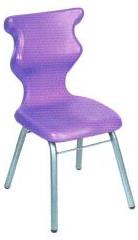 601501002Stół szkolny - dwuosobowy z regulowaną wysokością blatu w zakresie rozmiarów 2-5, krawędzie oraz naroża blatu ławki zaokrąglone, płyta MDF laminowana folią PCV, grubość blatu 16mm.Stelaż z rury 38/20/1,5 mm, rury 30/15/1,5 mm, profil zamknięty 25/25/1,5mm, malowany farbą proszkową do użytku wewnątrz pomieszczeń, kolor srebrny.- sześciokątny nogi stalowe wysokość  46/53/59 bok 70 cm14053Stoliki komputerowe jednoosobowe z regulowaną wysokością blatu, okleina BUK,  podstawka na klawiaturę, stelaż metalowy 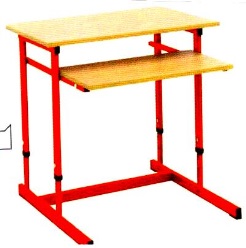 314Krzesła dla nauczycieli – stacjonarne - obrotowe, profilowane, elastyczne, ergonomiczne, siedzisko oraz oparcie wykonane z tworzywa sztucznego w technologii rozdmuchu, dodatkowo siedzisko tapicerowane, granatowe.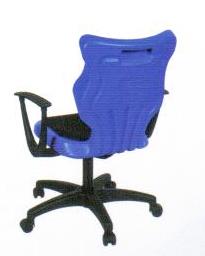 155Krzesła obrotowe – obrotowe na kółkach, profilowane, elastyczne, ergonomiczne, siedzisko oraz oparcie wykonane z tworzywa sztucznego w technologii rozdmuchu, granatowe.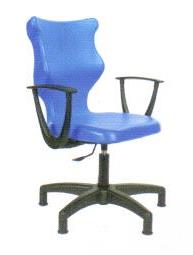 316Krzesła - profilowane, elastyczne, ergonomiczne, siedzisko oraz oparcie wykonane z tworzywa sztucznego w technologii rozdmuchu, granatowe, rozmiar 6.157Zestawy siedziskowe – zestaw 5 osobowy, profilowane, elastyczne, ergonomiczne, siedzisko oraz oparcie wykonane z tworzywa sztucznego w technologii rozdmuchu, POMARAŃCZOWE, rozmiar 6.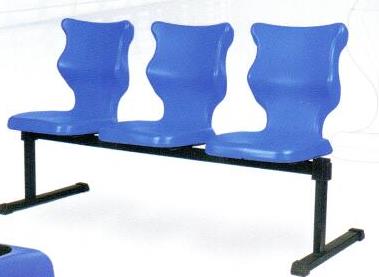 148Biurko nauczycielskie, prostokątną, okleina BUK (wymiary 800/1600/720)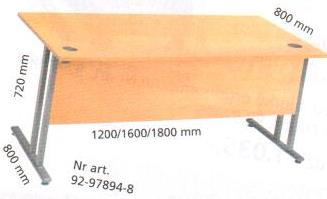 169Kontenerek  do biurka  na kółkach - 3 szuflady zamykane, okleina BUK, wymiary 550/400/600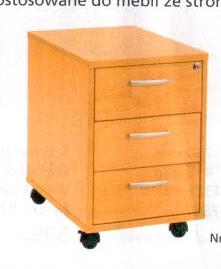 2010Szafa biurowa czterodrzwiowa, obie części zamykane na klucz, podzielona wewnątrz półkami, okleina BUK, 4 półki rozłożone równo,wymiary 800/400/1850.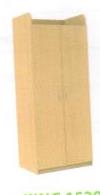 1311Meble zestaw - niska szafka z 2 rzędami po 3 skrytki, ukrytymi z jednoskrzydłowymi, kolorowymi drzwiczkami, zamiast uchwytów wycięcie (wymiary 972/1041/450)- niska szafka z 3 kolumnami po 3 skrytki, ukrytymi za jednoskrzydłowymi, kolorowymi drzwiczkami, zamiast uchwytów wycięcie (wymiary 1285/1041/450)- niska szafka z 2 kolumnami po 3 skrytki, ukrytymi za jednoskrzydłowymi, kolorowymi drzwiczkami, zamiast uchwytów wycięcie (wymiary 1285/700/450)- niska szafka z 3 skrytkami ukrytymi za jednoskrzydłowymi, kolorowymi drzwiczkami, zamiast uchwytów wycięcie ( wymiary 1285/359/450)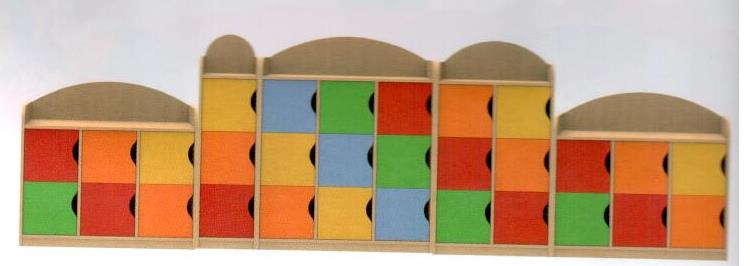 2010101012Tablica tryptyk zielona , czysta (wymiary 850/1700/850)1113Tablica korkowa, rama drewniana- 90/1803614Suszarka metalowa  na prace plastyczne , wymiary 42,5/41/98 na kółkach– 25 prac format A31015Tablica tryptyk biały do pisania flamastrami  (wymiary 850/1700/850)116Regał biblioteczny – dwustronny, wzmocniony, stelaż metalowy, 5 półek o  grubości 18 mm, z przegrodami, okleina BUK (wymiary 832/474/ 1800)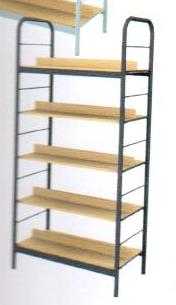 1517Szafy katalogowe do biblioteki – okleina BUK, nogi srebrne, 30 szufladek na kartoteki  (wymiary 1004/390/663)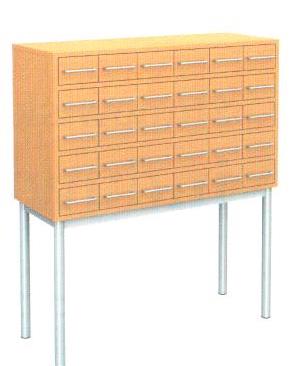 118Pufy małe gruszki kolorowe, wymiary średnica 90 cm, wysokość 70, waga 5,8.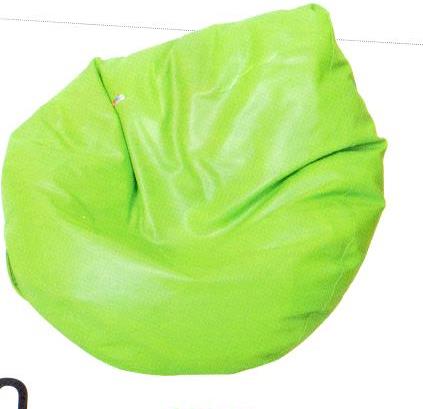 2219Dywan 4m/5m1020Szafki szatniowe, ubraniowe 6 skrytkowe, metalowe niebieskie (wymiary 900/ 500/1800)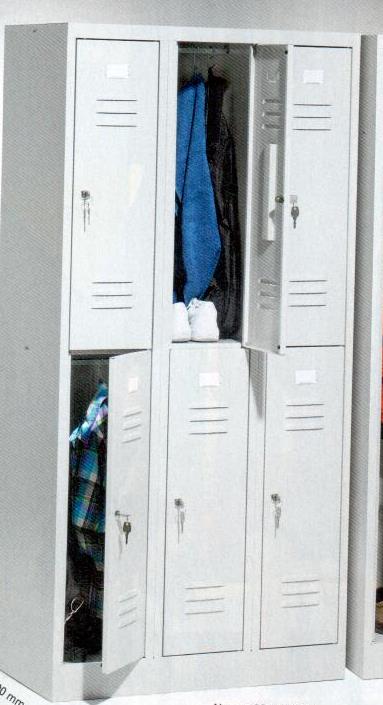 4521 Ławki korytarzowe drewniane, nogi metalowe, siedzisko okleina BUK, wymiary 121/39/40, stelaż metalowy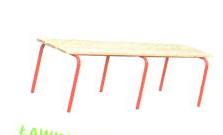 422Regał otwarty biurowy, 4 wnęki (wymiary 1648/800/1590)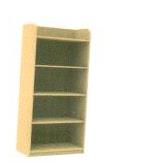 123Lustro logopedyczne duże w ramie BUK  (wymiary 60/120)224Wieszak ubraniowy metalowy srebrny, z uchwytem na ociekacz parasola1025Stół owalny, konferencyjny na 12 osób, okleina BUK, wymiary dł. 480, szerokość 160 cm.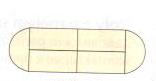 126Szafy schowkowe , 9 skrytek (3 schowki w pionie) zamykanych na klucz (wymiary 960/410)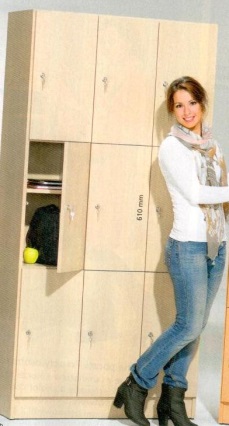 227Szafki ubraniowe metalowe dla personelu, z blachy stalowej lakierowanej proszkowo na kolor szary, z półką, 2 osobowe, zamykane, wymiary 60/50/180 cm.328Krzesła drewniane bukowe , nogi metalowe srebrne629Stół konferencyjny prostokątny, okleina BUK, na 6 osób, wymiary 200/100/72cm.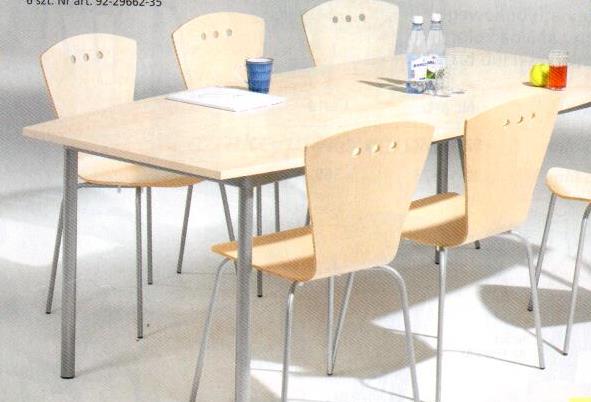 130Pojemnik z aplikacją na książki, na kółkach , wymiary 52/35/44 cm.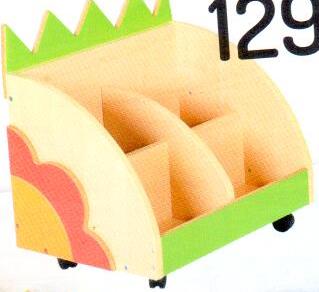 2031Szafka dwudrzwiowa, 4 półki, drzwiczki kolorowe , zamiast uchwytów wycięcie, wymiary 128,5/104/45 cm. 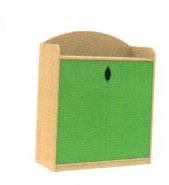 2032Regał do sortowania z półkami 14 półek, okleina BUK (wymiary 315/400/1800)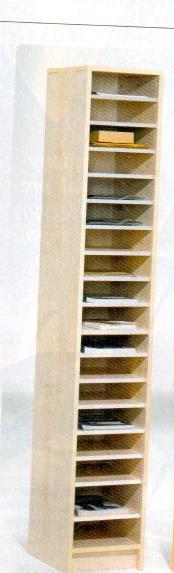 133Szafa lekarska przeszklona, dwudrzwiowa, zamykana, 4 półki, na stopkach, wymiary 90/42/180 cm.134Kozetka lekarska dwuczęściowa z regulowanym kątem nachylenia wezgłowia, wymiary 55/50/182 cm, kolor zielony135Parawan medyczny pojedynczy, wymiary 100/185 cm, kolor zielony136Sofa dwuosobowa ze skóry ekologicznej czarnej (wymiary 940/500/460)       RYS. 36A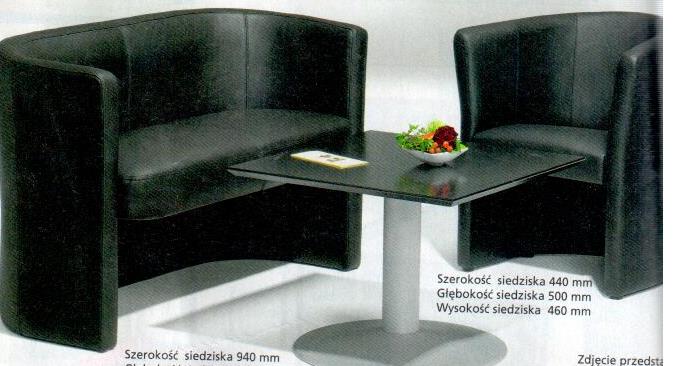 137Fotel ze skóry ekologicznej czarny (wymiary 440/500/460) RYS. 36A138Stolik kolor blatu czarny, noga aluminiowa srebrna (wymiary 700/700) RYS 36 A139Moduł recepcyjny dolny , okleina BUK (wymiary 1600/700/758)  RYS. 39A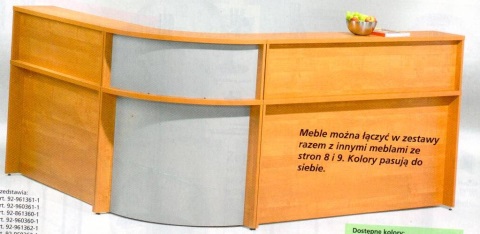 240Moduł recepcyjny dolny, okleina BUK okleina BUK (wymiary 1200/700/758) RYS 39A241Moduł recepcyjny dolny skrętny, okleina srebrnoszara  (wymiary 700/700/758) RYS 39A242Moduł recepcyjny górny, okleina BUK (wymiary 1600/300/352) RYS. 39A243Moduł recepcyjny górny okleina BUK (wymiary 1200/300/352) RYS. 39A244Moduł recepcyjny górny, skrętny, okleina srebrnoszara  (wymiary 700/300/352) RYS. 39A245 Szafa metalowa na dokumenty, regulowane półki, zamek z klamką obrotową, 2 klucze, wymiary 126/55/195 cm.246Szafka z drzwiami przesuwanymi drzwiami, z dwiema pólkami, okleina BUK (wymiary 1200/450/925)147Szafka drzwi przesuwane, 3 półki (wymiary 1200/415/1325)348Szafa duża drzwi zamykane 4 półki, dwuskrzydłowa, okleina BUK (wymiary 1725/415/760)649Biurko proste buk (wymiary 1200/800/720)150Krzesło ergonomiczne, obrotowe, profilowane, tapicerka grafitowa wykończona białą kedrą, nogi srebrne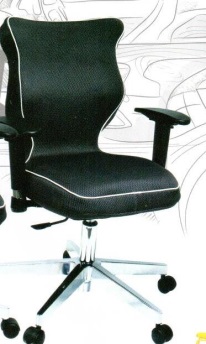 451Biurko skrętne (wymiary 720/1600/1200)Stelaż metalowy.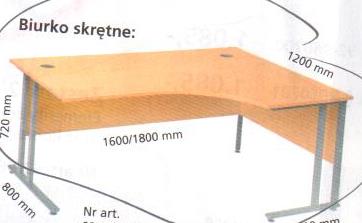 252Stół  konferencyjny prostokątny (wymiary 720/800/1200)153Szafka z dwoma półkami dół zamykany na dwuskrzydłowe drzwiczki (wymiary 760/415/1325)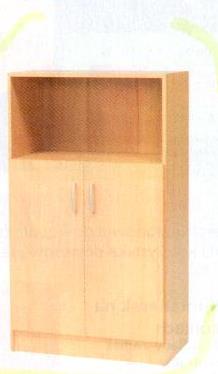 2RAZEMOFERTA na  wyposażenie nowego budynku szkoły w SmolcuLP.NAZWAILOŚĆCENA JEDNOSTKOWANETTOCENA JEDNOSTKOWABRUTTOWARTOŚĆBRUTTOOFEROWANY ARTYKUŁ1Gra Twister112Chusta 3,5 m23Zestaw gimnastyczny: - drążki gimnastyczne dl 70 cm – 8 szt.- obręcze o średnicy 50 cm – 4 szt.- cegły łącznik – 4 szt.- zaciski – 30 szt.- kolorowe pachołki – 4 szt.44Drążki gimnastyczne długość  80 cm, średnica 2,5 cm 28 5Hula -hop dla dzieci28 6Worki do skakania 47Skakanki 308Ringo 89Zestaw do gry w kręgle910Zręcznościowe łyżeczki – 1 łyżka dl. 33 cm + 1 piłeczka411Woreczki z grochem 12/12 100 gr5012Szarfy kolorowe4013Zestaw hokejowy:- bramka 91/49/67- 2 kijki dł. 92 cm, dł. Łopatki 22 cm- 2 piłeczki-4 metalowe paliki do przymocowania bramki2 zestawy14Piłki do skakania z uchwytami do trzymania kolorowe815Wózek na piłki zamykany wykonany z rurek stalowych, lakierowanych na kółkach, obciążenie wózka 60 kg (wymiary 98/110/54 gł 70)116Piłka nożna517Piłka do koszykówki  z kauczuku śr. 24 cm518Materace lekkie 100/100/8 cm niebieskie1019Maty gimnastyczne podłogowe 0, 8 cm wykonane z PCV wymiary 183/61/0,8 2520Ławki gimnastyczne dł. 3 m821Skrzynie na klocki 3 kolory1022Domino z pianki wymiary elementów4,5/2,3/1 cm  – 168 szt.1023Piłka do gry w piłkę ręczną524Piłki lekarskie 1 kg.1025Gra planszowa warcaby1026Kosz na śmieci plastykowy zamykany 1027Gra Jenga1128Klocki wafle 240 elementów1029Zestaw klocków drewnianych1030Patyczki do liczenia długie 1000 szt. Dl. 10 cm 10 kolorów931Liczydło na stelażu wymiary 68/60/120932Gra Chińczyk1133Zestaw do siatkówki do montowania na sali  - słupki do siatkówki aluminiowe + siatka 1RAZEMOFERTA na  wyposażenie nowego budynku szkoły w SmolcuLP.NAZWAILOŚĆCENA JEDNOSTKOWANETTOCENAJEDNOSTKOWA BRUTTOWARTOŚĆBRUTTOOFEROWANYARTYKUŁ1Trybuna składane mobilna jezdna dwa pierwsze rzędy siedzisk z oparciem S0 25 (H = 25 cm), kolejne bez oparć  NO 04  stopnie wykończone blachą ryflowaną antypoślizgową szerokość wejść minimalna 120cm elementy stalowe malowane proszkowo w kolorze RAL 9006, różnica poziomów miedzy podestami – 300 mm, liczba krzesełek 66, liczba rzędów31 komplet2Trybuna składane mobilna jezdna dwa pierwsze rzędy siedzisk z oparciem S0 25 (H = 25 cm), kolejne bez oparć  NO 04   stopnie wykończone blachą ryflowaną antypoślizgową szerokość wejść minimalna 120cm elementy stalowe malowane proszkowo w kolorze RAL 9006, różnica poziomów miedzy podestami – 300 mm, liczba krzesełek 120, liczba rzędów61 komplet3Mata ochronna  Bateco  lub równoważne do ochrony podłogi w sali gimnastycznej podczas imprez - 1 rolka 150/1000 cm9RAZEMOFERTA na  wyposażenie nowego budynku szkoły w SmolcuLP.ILOŚĆCENA JEDNOSTKOWANETTOCENAJEDNOSTKOWA BRUTTOWARTOŚĆBRUTTOOFEROWANYARTYKUŁ1Polerka Ghibli SB 150 U 13 lub równoważna Profesjonalna szybkoobrotowa polerka do podłóg twardych. Wyposażona w wydajny i trwały silnik indukcyjny o dużej mocy.Pasywny system odsysania pyłówRównomierną regulacje nacisku paduDane techniczne:Zasilanie -230V / 50Hz Moc - 1300WObroty -1500 obr./min.Nacisk	 - 0-5 kgŚrednica - 505 mm (20”)Waga	- 42 kgDługość kabla - 15 mGłośność pracy - 56 dB12Odkurzacz do prania dywanów i tapicerek  Lava lub równoważny W wyposażeniu standardowym występują wszystkie akcesoria potrzebne do odkurzania, czyszczenia i praniaDane techniczne:Zasilania -230-240V/50 HzMoc silnika-  1200WPodciśnienie  -m 2200 mm H2O13Maszyna zmywająca Comac L 20  E (elektryczna) lub równoważna Maszyna do mycia podłóg  obsługiwana przez operatora stojącego na ziemi służąca do utrzymywania czystości powierzchni  Dane techniczne:Wydajność (m2/h) -1.600Długość cyklu pracy (h) -NieograniczonaSzerokość czyszczenia (cm) -51Ilość szczotek (Ø cm) -1 ( 51 )Szerokość ze ssawą (cm) -68Zbiornik roztworu (l) -40Poziom hałasu dB (A)<65Zasilanie -Elektryczne1Nazwa częściWartośćzamówienianettoWartośćpodatkuVATWartośćzamówieniabruttoCzęść 1. – SPRZĘT KOMPUTEROWY Część 2. – WYPOSAŻENIE BIURA I SALCzęść 3. – MEBLECzęść 4. – SPRZĘT SPORTOWY I ZABAWKICzęść 5. –  WYPOSAŻENIE SALI WIDOWISKOWEJCzęść 6. – MASZYNY SPRZĄTAJĄCE RAZEM:RAZEM:RAZEM:Lp.ZAKRES PRAC PODZLECONYCH